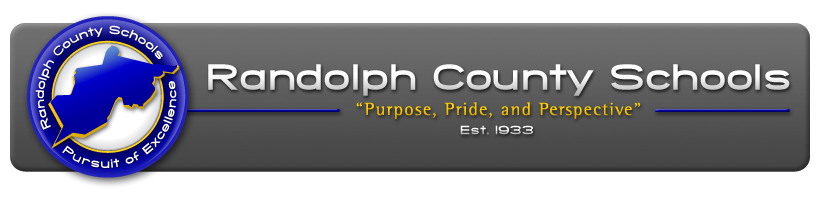 Grade: High School Algebra 2						Content Area   Mathematics			Grade: High School Algebra 2						Content Area   Mathematics			Grade: High School Algebra 2						Content Area   Mathematics			Grade: High School Algebra 2						Content Area   Mathematics			Grade: High School Algebra 2						Content Area   Mathematics			Grade: High School Algebra 2						Content Area   Mathematics			Grade: High School Algebra 2						Content Area   Mathematics			Instructor Note: Standards 17, 18, and 23 – 35 include all ways to model functions and will be covered throughout many different units of instruction.Instructor Note: Standards 17, 18, and 23 – 35 include all ways to model functions and will be covered throughout many different units of instruction.Instructor Note: Standards 17, 18, and 23 – 35 include all ways to model functions and will be covered throughout many different units of instruction.Instructor Note: Standards 17, 18, and 23 – 35 include all ways to model functions and will be covered throughout many different units of instruction.Instructor Note: Standards 17, 18, and 23 – 35 include all ways to model functions and will be covered throughout many different units of instruction.Instructor Note: Standards 17, 18, and 23 – 35 include all ways to model functions and will be covered throughout many different units of instruction.Instructor Note: Standards 17, 18, and 23 – 35 include all ways to model functions and will be covered throughout many different units of instruction.TimelineClusterCollege and Career Readiness StandardsStudent I Can Statement(s) / Learning Target(s)Academic VocabularyAssessmentsNotes / Self - ReflectionFirst  HalfTrigonometric FunctionsStandards 19 – 22Extending the domain of trigonometric functions using the unit circle.Model periodic phenomenon with trigonometric functions.Prove and apply trigonometric identities.DomainRangeFunctionUnit CircleRadianArcUnit CircleAmplitudeFrequencyMidlinePythagorean IdentitiesStar  BenchmarkTeacher created formative and summative assessmentOngoing informal assessmentPerformance based assessmentFirst  HalfComplex Number SystemStandards 1 - 5Perform arithmetic operations with complex numbers.Solve quadratic equations that have complex solutions.Extend polynomial identities to complex numbersShow how the fundamental theorem of algebra relates to quadratic functions.icomplex numberfundamental theorem of algebraStar BenchmarkTeacher created formative and summative assessmentOngoing informal assessmentPerformance based assessmentFirst HalfPolynomial FunctionsStandards 6 – 13Interpret the structure of expressionsPerform arithmetic operations of polynomialsUnderstand relationship between zeros and factors.Model polynomials with tables, equations, and graphs.FactorTermDegreeZeroRootSolutionMaximumMinimumEnd BehaviorMultiplicityPolynomial Long DivisionSynthetic DivisionRational Root TheoremStar BenchmarkTeacher created formative and summative assessmentOngoing informal assessmentPerformance based assessmentSecond  HalfRadical FunctionsStandard 16Solve radical functionsModel radical functions with tables, equations, graphs, and as inverses to polynomial functions.Demonstrate how extraneous solutions may arise in this process.Radical FunctionExtraneous solutionInverseDomain restrictionsStar  BenchmarkTeacher created formative and summative assessmentOngoing informal assessmentPerformance based assessmentSecond  HalfRational FunctionsStandards 14-16Rewriting rational expression using inspection and long division.Model radical functions with tables, equations, and graphs.NumeratorDenominatorRemainderCommon FactorsAsymptotesHolesStar BenchmarkTeacher created formative and summative assessmentOngoing informal assessmentPerformance based assessmentSecond HalfLogarithm FunctionsInstructor Note:This unit can be included to extend to more complex situations as needed for an honors course.Standard 36Converting exponential to logarithms.Evaluate logarithms using technology.Compare and contrast the basic properties of logarithms with the properties of exponents.Model logarithmic functions with tables, equations, graphs, and as the inverse of exponential functions.LogarithmArgumentBaseCommon LogNatural LogChange of BaseStar BenchmarkTeacher created formative and summative assessmentOngoing informal assessmentPerformance based assessmentSecond HalfInferences and Conclusions from DataStandards 37 - 45Summarize, represent, and interpret data on a single count or measurement variable.Understand and evaluate random processes underlying statistical experiments.Use probability to evaluate outcomes of decisions.Normal DistributionInferenceSimulationRandomizationTheoretical and Empirical ProbabilityStatistical SignificanceFair decisionsStar BenchmarkTeacher created formative and summative assessmentOngoing informal assessmentPerformance based assessment